第五单元达标测试卷一、填一填。(每空1分，共10分)1.算式里有括号的，要先算括号(　　)的。2.计算100－25＋15时，要先算(　　)法，再算(　　)法。3.计算6＋3×5时，要先算(　　)法，再算(　　)法，结果是(　　)。4.35与28的和除以7，商是(　　)。5.在中填入“＞”“＜”或“＝”。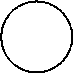 2×6÷35　　　5＋4×317　　　58－24÷624二、判断。(每题1分，共5分)1.在计算混合运算时，一定先算乘法，再算除法。			(　　)2.3×6＋2＝24。													(　　)3.8×3÷6和38＋27－16的运算顺序是一样的。				(　　)4.添上小括号可以改变一道混合运算算式的运算顺序。		(　　)5.要使7×(□－3)＝56，□里应填11。							(　　)三、算一算。(1题10分，2题12分，其余每题6分，共34分)1.看谁先摘到最后的桃子。3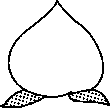 52.仔细算算，注意格式和运算顺序哟！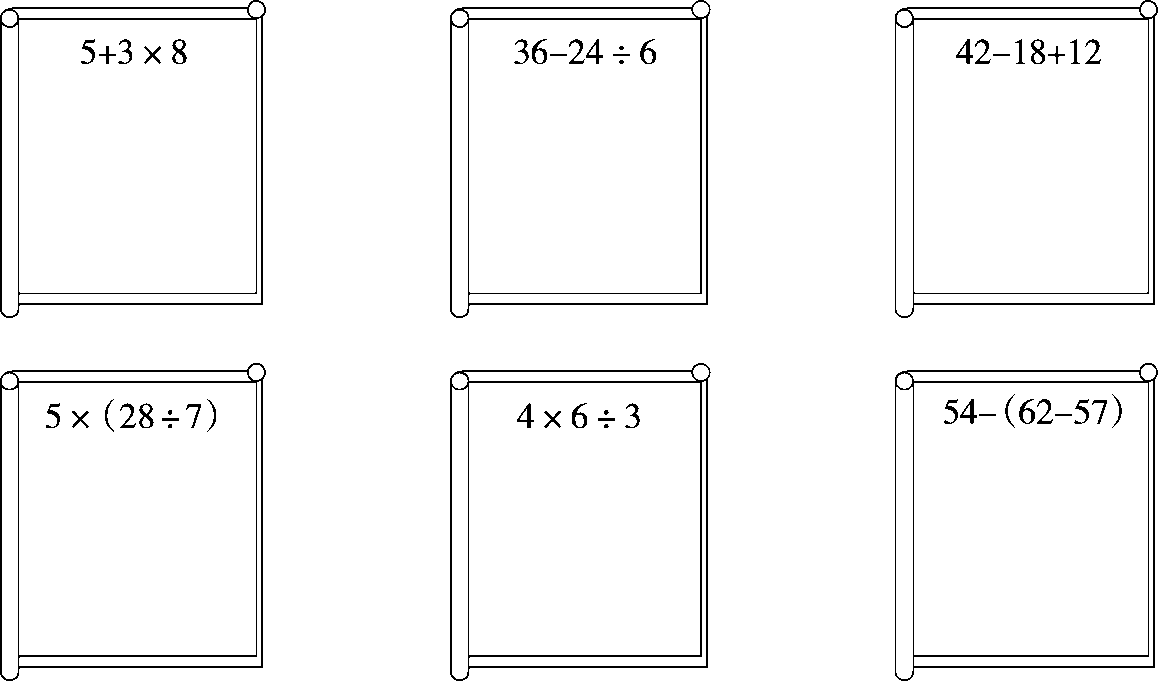 3.森林医院。(对的画“√”，错的画“×”，并改正)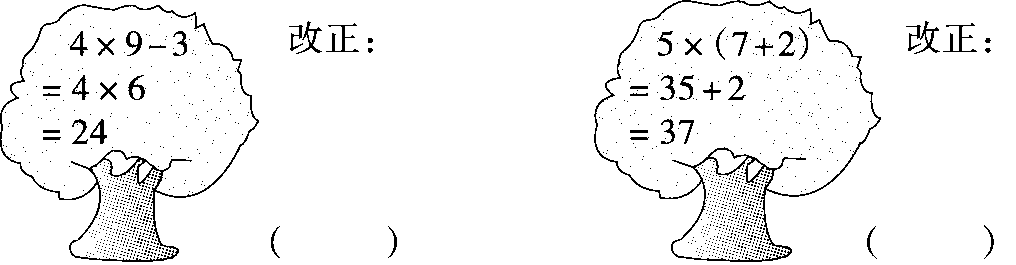 4.先填空，再列综合算式。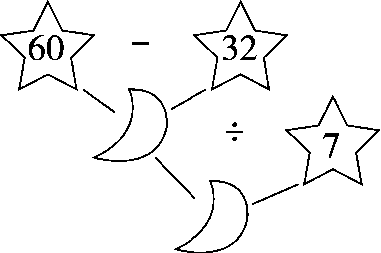 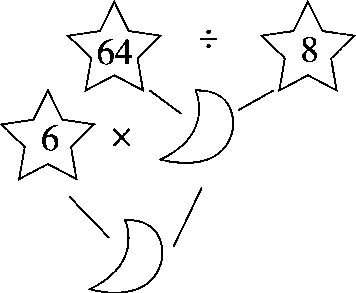 综合算式：______________　　　　综合算式：______________四、看图列式计算。(每题4分，共8分)1.								2.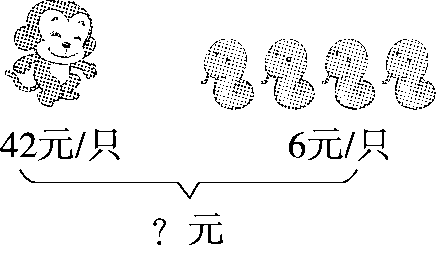 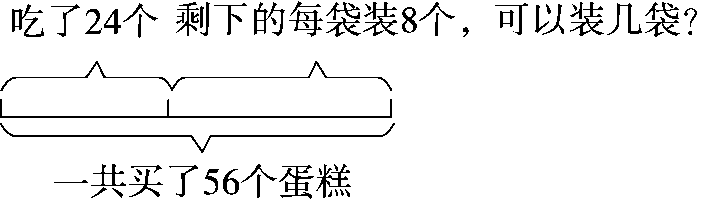 五、根据下表列出相应的算式，并计算。(9分)六、芳芳在计算5＋×8时先算了加法，结果是64，正确的结果是多少？(5分)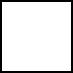 七、解决问题。(5题9分，其余每题5分，共29分)1.二年级两个班的同学参加仪仗队表演。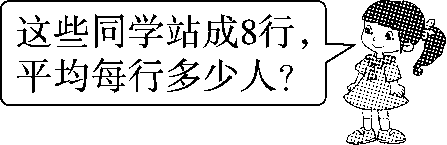 2．母亲节到了，同学们买花送给母亲。小丽比小林少花多少钱？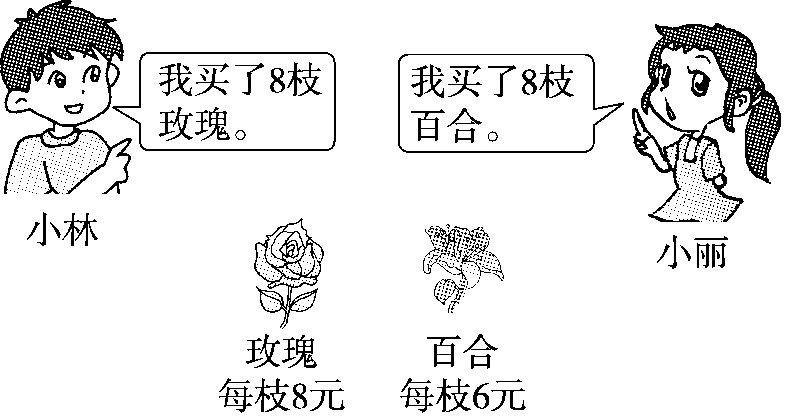 3．丽丽和爸爸、妈妈一起逛公园，买门票一共花了24元。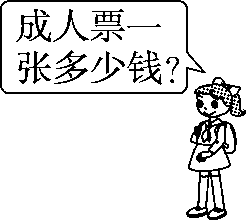 4．(变式题)李伟准备买5本书，你认为他怎样买更实惠？请用算式说明理由。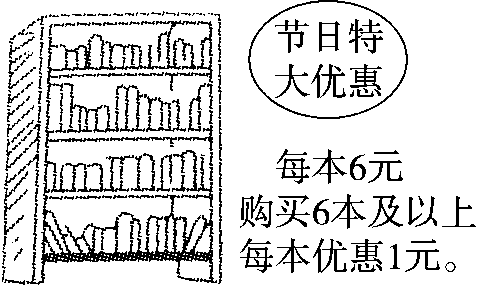 5．购物。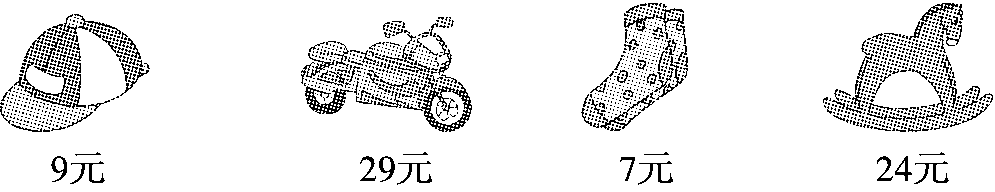 (1)东东带了50元钱，买了一架玩具摩托车后还可以买几双袜子？(2)文文买3顶帽子和一个木马，共花多少钱？(3)你能再提一个两步解决的问题并解答吗？答案一、1.里面　2.减　加　3.乘　加　21　4.9　5.＜　＝　＞二、1.×　2.×　3.√　4.√　5.√三、1.18　29　20　4　36　28　7　42　24　32．29　32　36　20　8　493.4．28　4　(60－32)÷7＝4　8　48　6×(64÷8)＝48四、1．42＋4×6＝42＋24＝66(元)　　2.(56－24)÷8＝32÷8＝4(袋)五、(6＋8)÷2＝14÷2＝7易错点拨：要先算加法，应添上括号。(42－21)÷7＝21÷7＝3易错点拨：要先算减法，应添上括号。　45÷(15÷3)＝45÷5＝9易错点拨：两步都是除法，要先算后面的，所以在15÷3添括号。六、64÷8＝8　8－5＝3　5＋3×8＝29易错点拨：先算加法，8×8＝64，5＋□＝8，□＝3。七、1.(27＋29)÷8＝7(人)2．8×(8－6)＝16(元)或8×8－8×6＝16(元)3．(24－6)÷2＝9(元)4．买5本：5×6＝30(元)　买6本：6×(6－1)＝30(元)买6本更实惠，因为买6本的钱数和买5本的钱数一样多。5．(1)50－29＝21(元)　21÷7＝3(双)(2)3×9＋24＝51(元)(3)(答案不唯一)买3顶帽子和一个摩托车共要多少钱？9×3＋29＝56(元)被除数6＋842－2145除数2715÷3班级一班二班人数27人29人